HISTORIC CONSERVATION COMMISSIONCASE # 484 – It is proposed to install a sign at 410-420 South New Street.OWNER/APPLICANT: Mountain Hawk Apartment Investors LLC / Campus Hill AptsThe Commission upon motion by Mr. Cornish seconded by Mr. Loush adopted the proposal that City Council issue a Certificate of Appropriateness for the proposed work described herein: The proposal to install a sign at 410-420 South New Street was presented by Kelly Gilroy and Louis DeGaetano.The sign will be 1” thick brushed cast aluminum bold letters in Helvetica bold sytle reading “UNIVERSITY SQUARE” Managed by CAMPUSHLL”  pin mounted on the existing block wall.  University Sq.  will be 19” high letters and the remainder in 10” high letters.  The approval by the HCC is subject to zoning.The proposed motion was unanimously approved.CU: cu							By:	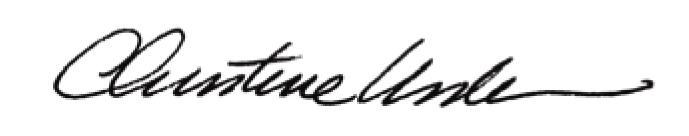 Date of Meeting: January 27, 2014	Title:		Historic Officer						RESOLUTION NO.__________		RE:	CERTIFICATE OF APPROPRIATENESS UNDER THE			PROVISIONS OF THE ACT OF THE PENNSYLVANIA			LEGISLATURE 1961, JUNE 13, P.L. 282 (53			SECTION 8004) AND BETHLEHEM ORDINANCE NO.			3952 AS AMENDED.		      WHEREAS, it is proposed to install a sign at 410-420 South New Street 			NOW, THEREFORE, BE IT RESOLVED by the Council of the City of Bethlehem that a Certificate of Appropriateness is hereby granted for the work.		  			Sponsored by: (s)												           (s)								ADOPTED BY COUNCIL THIS       DAY OF 							(s)														  President of CouncilATTEST:(s)							        City ClerkHISTORIC CONSERVATION COMMISSIONCASE # 485 – It is proposed to replace windows at 202-204 E 4th St. OWNER/APPLICANT: Webster Street Holdings, LLC / James ByszewskiThe Commission upon motion by Mr. Roeder seconded by Mr. Silvoy adopted the proposal that City Council issue a Certificate of Appropriateness for the proposed work described herein: The proposal to replace windows at 202-204 E 4th St. was presented by James Byszewski and Louis Intile.If a grant is available, all windows will be changed to Pella Impervia fiberglass windows or equivalent by another manufacturer.  IF NOT:Six deteriorated wood windows at the rear of the building will be replaced with Impervia fiberglass windows, and the existing vinyl windows replaced with new vinyl windows to fit the existing openings. OR:The six deteriorated wood windows at the rear of the building will be restored instead of replaced.The proposed motion was unanimously approved.   CU: cu							By:	Date of Meeting: January 27, 2014	Title:		Historic Officer						RESOLUTION NO.__________		RE:	CERTIFICATE OF APPROPRIATENESS UNDER THE			PROVISIONS OF THE ACT OF THE PENNSYLVANIA			LEGISLATURE 1961, JUNE 13, P.L. 282 (53			SECTION 8004) AND BETHLEHEM ORDINANCE NO.			3952 AS AMENDED.		      WHEREAS, it is proposed to replace windows at 202-204 E 4th Street.			NOW, THEREFORE, BE IT RESOLVED by the Council of the City of Bethlehem that a Certificate of Appropriateness is hereby granted for the work.		  			Sponsored by: (s)												           (s)								ADOPTED BY COUNCIL THIS       DAY OF 							(s)														  President of CouncilATTEST:(s)							        City Clerk